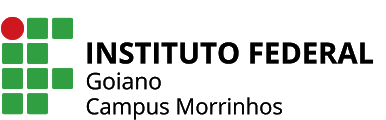 INSTITUTO FEDERAL DE EDUCAÇÃO, CIÊNCIA E TECNOLOGIA GOIANO CAMPUS MORRINHOSJURAMENTO DOS CURSOS :BACHARELADO EM AGRONOMIABACHARELADO EM ZOOTECNIALICENCIATURA EM PEDAGOGIALICENCIATURA EM QUÍMICATECNOLOGIA EM ALIMENTOSTECNOLOGIA EM SISTEMAS PARA INTERNETJURAMENTOBACHARELADO EM AGRONOMIA.“AO RECEBER O GRAU QUE ME CONFERE O INSTITUTO FEDERAL DE EDUCAÇÃO, CIÊNCIA E TECNOLOGIA GOIANO – CAMPUS MORRINHOS,JURO, NO EXERCÍCIO DA PROFISSÃO DE AGRÔNOMO, CONSCIENTE DA RESPONSABILIDADE QUE ME É CONFIADA, DAR À NOSSA TERRA MAIS DO QUE CIÊNCIA E TÉCNICA, ALGO VINDO DO CORAÇÃO, SABENDO RESPEITAR SUA RIQUEZA E TENDO A SENSIBILIDADE DE SUPRIR SUAS NECESSIDADES, PROCURANDO, SEMPRE, COM FÉ, HONRA E ÉTICA PROFISSIONAL A PLENA EXECUÇÃO DE MEUS DEVERES, SEGUINDO OS DITAMES DA MINHA CONSCIÊNCIA, HONRANDO O LEGADO DE MEUS PAIS E MESTRES, EM PERFEITA HARMONIA ENTRE OS HOMENS E A NATUREZA.EU JURO!”BACHARELADO EM ZOOTECNIA.“AO RECEBER O GRAU QUE ME CONFERE O INSTITUTO FEDERAL DE EDUCAÇÃO, CIÊNCIA E TECNOLOGIA GOIANO – CAMPUS MORRINHOS,JURO, NO EXERCÍCIO DA PROFISSÃO DE ZOOTECNISTA, ATUAR EM FAVOR DO APRIMORAMENTO DAS ESPÉCIES DE ANIMAIS, DA CONSERVAÇÃO DOS RECURSOS NATURAIS, DA SEGURANÇA ALIMENTAR, DA SUSTENTABILIDADE DA PRODUÇÃO ANIMAL, DO BEM- ESTAR DA HUMANIDADE E DOS ANIMAIS.REALIZAR COM ÉTICA E RESPONSABILIDADE AS FUNÇÕES PROFISSIONAIS PARA TODOS, SEM RESTRIÇÕES, ME DEDICANDO INTEGRALMENTE AO TRABALHO COM COMPETÊNCIA E VISÃO HUMANÍSTICA, PERANTE DEUS E OS HOMENS.EU JURO!”LICENCIATURA EM PEDAGOGIA.“AO RECEBER O GRAU QUE ME CONFERE O INSTITUTO FEDERAL DE EDUCAÇÃO, CIÊNCIA E TECNOLOGIA GOIANO – CAMPUS MORRINHOS,JURO, NO EXERCÍCIO DA PROFISSÃO DE PEDAGOGO, ENFRENTAR OS DESAFIOS QUE A EDUCAÇÃO ME PROPÕE, DENTRO E FORA DA ESCOLA, COM CRIATIVIDADE, PERSEVERANÇA E COMPETÊNCIA, BUSCANDO NOVOS CAMINHOS PARA O PROCESSO EDUCACIONAL.TRABALHAR POR UMA EDUCAÇÃO PARA A RESPONSABILIDADE SOCIAL, ÉTICA E POLÍTICA, PARTICIPANDO PROFISSIONALMENTE DA CONSTRUÇÃO DO HOMEM ÍNTEGRO, DA HUMANIDADE E DA PÁTRIA.EU JURO!”LICENCIATURA EM QUÍMICA.“AO RECEBER O GRAU QUE ME CONFERE O INSTITUTO FEDERAL DE EDUCAÇÃO, CIÊNCIA E TECNOLOGIA GOIANO – CAMPUS MORRINHOS,JURO, NO EXERCÍCIO DA PROFISSÃO DE QUÍMICO, DEDICAR-ME COM AFINCO À PROFISSÃO QUE ESCOLHI, EXERCENDO-A DE MODO ÉTICO E EM RESPEITO A TODOS OS PRINCÍPIOS TÉCNICOS, LEGAIS E MORAIS QUE A NORTEIAM.A QUÍMICA É A CIÊNCIA DA VIDA E É COM O OBJETIVO DE CONTRIBUIR PARA O BEM COMUM QUE PROMETO FAZER DO MEU SUCESSO PROFISSIONAL UM ELEMENTO IMPORTANTE PARA A CONSTRUÇÃO DE UMA SOCIEDADE MAIS JUSTA.EU JURO!”TECNOLOGIA EM ALIMENTOS.“AO RECEBER O GRAU QUE ME CONFERE O INSTITUTO FEDERAL DE EDUCAÇÃO, CIÊNCIA E TECNOLOGIA GOIANO – CAMPUS MORRINHOS,JURO, NO EXERCÍCIO DA PROFISSÃO DE TECNÓLOGO EM ALIMENTOS, OBSERVAR OS POSTULADOS DA ÉTICA PROFISSIONAL, NÃO PERMITINDO QUE O VALOR DA TECNOLOGIA SUPERE O DA HUMANIDADE, RESPEITANDO SEMPRE A NATUREZA.TRABALHAR VISANDO UM FUTURO MELHOR, NA CRIAÇÃO OU TRANSFORMAÇÃO DOS ALIMENTOS, TENDO COMO META, ACIMA DE TUDO, A QUALIDADE DE VIDA DA HUMANIDADE, COM A GRAÇA DE DEUS.EU JURO!”TECNOLOGIA EM SISTEMAS PARA INTERNET.“AO RECEBER O GRAU QUE ME CONFERE O INSTITUTO FEDERAL DE EDUCAÇÃO, CIÊNCIA E TECNOLOGIA GOIANO – CAMPUS MORRINHOS,JURO, NO EXERCÍCIO DA PROFISSÃO DE TECNÓLOGO EM SISTEMAS PARA INTERNET, AGIR COM HONESTIDADE E COM ÉTICA, BUSCAR O APRIMORAMENTO TECNOLÓGICO, SERVINDO A TODO SER HUMANO, SEM DISTINÇÃO DE CLASSE SOCIAL OU PODER AQUISITIVO.JAMAIS ATENTAR CONTRA A DIGNIDADE DA PESSOA HUMANA, BUSCANDO A JUSTIÇA E A PAZ COMO RESULTADO FINAL.E, ACIMA DE TUDO, DEFENDER A LIBERDADE, POIS SEM ELA NÃO HÁ PROFISSÃO QUE SOBREVIVA, JUSTIÇA QUE SE FORTALEÇA E NEM PAZ QUE SE CONCRETIZE.EU JURO!”